Az energianád lehet az újabb hungarikumMagyar kutatók által nemesített energianádra alapozza az országos, majd országhatárokon túli termelési rendszerének kiépítését a Nád MPS-H Kft. A növény – azon túl, hogy kedvező adottságú energiaforrás – nagyüzemi termesztése, számos új munkahelyet teremtve, lehetőséget kínál a mezőgazdaság szerkezetváltására.Egyre sürgetõbb kérdés a hagyományos energiahordozók részleges kiváltására alkalmas, úgynevezett megújuló energiaforrások megtalálása, fõként környezetvédelmi és gazdaságossági okok miatt. Ezen belül legígéretesebb a biomassza-hasznosítás céljából történõ növénytermesztés, amelyben óriási perspektívát ígér egy magyar professzor által vezetett team tízéves nemesítõ munkájának eredménye: a magyar energianád. Erre alapozva dolgozta ki a Nád MPS-H Kft. a komplex termelési rendszerét, amelynek kiépítése az elmúlt hónapokban megkezdõdött – számolt be Kiss Gábor, a cég ügyvezetõje.


A magyar energianádA Himalája lejtõirõl származó, szárazságtûrõ, fõként dísznövényként használt pázsitfûfélét az Európában már energianövényként ismert Miscanthus sinensis „Giganteus” fajtából nemesítették. Utalva a magyar kísérletek helyszínére, valamint a növény eredetére, az Országos Mezõgazdasági Minõsítõ Intézet (OMMI) államilag elismert fajtaként Miscanthus sinensis „Tatai” néven jegyezte be. A növénynek ehhez át kellett esnie az úgynevezett DUS vizsgálaton (Difference = megkülönböztethetõség, Uniformity = a fajta egyedeinek egységessége, Stability = a fajta állandósága), amely igen kedvezõ eredményeket hozott. A fajta idõközben szabadalmi oltalmat is kapott.
A Miscanthus hosszú élettartamú növény. Példányai a kertekben nagyon szépen díszlenek, erõteljes növekedésûek. Ültetvényként várható élettartama 20–25 év, amit a külföldi tapasztalatok is megerõsítenek. Mint a rizómás növények általában, kedveli a laza vagy középkötött, gyorsan melegedõ, könnyû talajokat. Hollandiában, ahol dísznövényként hasznosítják, leginkább laza, homokos területeken termesztik. Hazai viszonyok között a kertekben, parkokban több faja és fajtája is megtalálható, ahol a legkülönbözõbb ökológiai környezetben sem tapasztalható gyenge növekedés, és nem jellemzõ ezekre a növényekre a fagykár semA Miscanthus sinensis „Tatai”, vagyis a magyar nemesítésû energianád hazai kísérleti ültetvénye a Dunántúlon, agyagos talajon található, ahol szintén semmi jele annak, hogy a növény fejlõdését bármi gátolná. Az ország keleti részében is akadnak kisebb állományok, laza, homokos talajon, mely ek öntözés nélkül is jó fejlõdést mutatnak. Az eddigi tapasztalatok szerint termesztésére a futóhomok és a hosszú ideig víz alatt álló, levegõtlen talajú területek alkalmatlanok.Évelõ, fagytûrõ növény, földben áttelelõ szerve a sûrûn elágazó, vaskos rizóma. Gyökerei (nem a rizómája) mélyen a talajba hatolnak, erõteljes gyökérfejlõdést mutatva, ebbõl fakad a nagy szárazságtûrõ képessége. Fényigényes, csak teljes napfényen termeszthetõ, de kicsi a tápanyagigénye.

Szaporítás

Az energianád a mi klimatikus viszonyaink között pollent, magot nem termel – ami közegészségügyi szempontból elõnynek számít –, így a szaporítását vegetatív módon kell megoldani. A legkézenfekvõbb megoldásnak ehhez a mikroszaporítás bizonyult. (A mikroszaporítás, más néven in vitro, azaz lombikban történõ sejtosztás a növényi biotechnológia egyik legfontosabb ága. Lényege, hogy steril környezetben, mesterségesen összeállított táptalajon, zárt nevelõedényben igen gyorsan nagy növénymennyiséget lehet elõállítani.

A meggyökeresedett növények rövid üvegházi nevelés után kiültethetõk szabadföldbe. Az eljárás kiválóan alkalmas az energianád-termesztéshez szükséges, rövid idõ alatt történõ nagy palántaigény kielégítésére.) Ez nem különösebben bonyolult szakmai feladat, a növény ugyanis jól szaporítható, mutációra nem hajlamos, különleges kezelést a táptalajon végbemenõ sokszorozódáshoz nem igényel. A rendszerszerû termeléshez a társaság mikroszaporító üzemhálózat kiépítését tervezi, évi több száz milliós nagyságrendû szaporítóanyag elõállítására készülve. Az Európában egyedülállónak számító hálózat elsõ üzemének építése megkezdõdött, 500 embernek biztosítva hamarosan munkalehetõséget.

Palántázás

A szaporító üzemekbõl kikerülõ növények továbbnevelését üvegházakban végzik, majd az innen kikerülõ palántákat ültetik ki a szántóföldre. Nagyobb területeken a szabadföldi zöldségtermesztésben használatos palántázó gépekkel lehet telepíteni. Elõtte a talajt vegyszeres gyomirtással kell megtisztítani az évelõ gyomoktól. Elsõ évben az ültetvény gyomosodását meg kell akadályozni, a késõbbiekben azonban különösebb kezelést nem igényel a növény. A sûrû állomány ugyanis nem gyomosodik, számottevõ kórokozója, kártevõje nincs.A telepítéshez négyzetméterenként mindössze 1–1,2 palánta szükséges, ami igen vonzóvá teszi a Miscanthus energianövényként való termesztését. Az ültetvényt kezdetben a száraz, meleg periódusokban alkalmanként öntözni kell, késõbb viszont a gyorsan elbokrosodó állomány nem igényel fenntartást a 2–3 évenkénti tápanyag-utánpótláson kívül. A növény az elsõ évben, tavaszi ültetés esetén már 2 méter fölé nõ, magassága a késõbbiekben pedig a 4 métert is elérheti. A maximális terméshozamát az ültetés utáni harmadik évben éri el. 

Terméshozam, betakarításA szakirodalom – amely szerint az energianád általában 20–30 tonnányi termést hoz hektáronként – említést tesz 40 tonna feletti eredményekrõl is. A Tatán található kísérleti ültetvény éves hozama az utolsó hat évben, tápanyag-utánpótlás nélkül is mindig meghaladta a 25 tonnát. Az OMMI silány minõségû talajú területére ültetett állomány is a fajtára jellemzõ magasságú és sûrûségû hajtástömeget neveli évrõl évre.A növény aratása elvégezhetõ a kukorica és gabona betakarítására használt gépekkel. Ez azt jelenti, hogy a hazai mezõgazdasági géppark átalakítás nélkül alkalmas az energianád vágására. Mivel a betakarítási idõ január és március közé esik, ez a rendszerint más idõszakban használt munkagépek jobb kihasználását eredményezheti.A levágott Miscanthus tömörítéséhez kiválóan alkalmasak a gabonaszalma bálázására használt bálázó gépek. A bálázásnál azonban nagyon fontos a megfelelõ tömörítés a szállítási költségek optimalizálásáért. A hazai bálázók teljesítménye, tömörítõ képessége és munkaminõsége változó, ezért kiemelten figyelni kell a bálázás minõségére. A bálázott nádat vagy közvetlenül az erõmûvekbe lehet szállítani, vagy lehetõség van a növény brikettálására és pelletálására is.A termesztés gazdasági előnyeiAz energianád kidolgozott termelési rendszere jól illeszkedik a mezõgazdasági szerkezetváltás irányelveihez. Az unió elvárásai alapján több százezer hektárt kell kivonni a hagyományos mezõgazdasági kultúrák termesztése alól, más, nem élelmiszer-ipari célokra hasznosítva azokat. Az energianád nagyüzemi termesztésével egyrészt lehetõvé válik ezeknek a területeknek a további mezõgazdasági hasznosítása.
Másrészt, mivel a növény alacsonyabb termõértékû földeken is termeszthetõ, a hagyományos mezõgazdasági kultúráknál magasabb jövedelmezõséget biztosíthat a gazdálkodók számára. A hagyományos növénytermesztés esetében igényelhetõ normatív támogatásokon (SAPS, GOFR) felül a termelõknek lehetõségük van pályázati úton ültetvénytelepítési, valamint az energianövények termesztéséhez kapcsolódó normatív támogatások igénybevételére is. A gazdálkodás biztonságát tovább fokozza, hogy a Nád MPS-H Kft. az általa értékesített szaporítóanyaggal létesített ültetvények termésére minimum 20 éven keresztül visszavásárlási kötelezettséget vállal.Hasznosítás

A megtermelt energianád – égetési paramétereinek köszönhetõen – nagyüzemi, erõmûvi szinten is felhasználható, akár önálló, akár fa, akár fosszilis energiahordozóval történõ együtt-tüzelés esetén is. Számítások szerint 20 tonna energianád fûtõértéke 12 tonna jó minõségû szénnel, 8 ezer liter olajjal, vagy 8,9 ezer köbméter földgázzal egyenértékû, ami alapján alkalmas lehet a jelenlegi fosszilis energiahordozók kiváltására.Az erõmûvekben történõ felhasználás mellett a növény felhasználható városi hõerõmûvek, fûtõközpontok tüzelõanyag-igényeinek kielégítésére is. A rendszer továbbfejlesztésével a késõbbiekben biztosítani lehet önkormányzati intézmények, társasházak vagy akár családi házak költségtakarékos, környezetbarát energiaellátását is, a gáz áránál olcsóbb energiával.

A Nád MPS-H Kft. az általa kiépített rendszer teljes mûködésekor a mikroszaporító üzemekben, valamint az üvegházakban mintegy 1600–1800 fõt foglalkoztat majd a tervek szerint. Az elõállított szaporítóanyaggal évi 25 000 hektárnyi terület energianáddal való betelepítését tudja biztosítani. Ezzel a cég pár éven belül az alternatív energia elõállítás és hasznosítás meghatározó vállalkozásává válhat hazai, majd nemzetközi szinten is.A kertekből és parkokból ismert virágosnád vagy japánfű (Miscanthus) egyik nagy termetű - 3,5-4 m magas - változata. A Himalája lejtőiről származó, napos, meleg fekvést igénylő növény, amely a nevével ellentétben nem vízigényes, inkább szárazságtűrőnek mondható. Hajtásrendszere a vizes élőhelyeken előforduló nádhoz igen hasonló, ami a tél beálltáig sárgásbarnára szineződve beérik, elhal. A benne lévő tápanyagok, a taljban lévő áttelelő képletekbe, a rizómákba vándorolnak. A sűrün elágazó, vaskos rizómák a talajfelszín közelében találhatók, belőlük hajtanak március-áprilisban az új hajtások. Mélyen gyökeresedik, gyökerei akár 1 méter mélyre is lehatolnak, ami a szárazságtűrését segíti. A társaság tulajdonában lévő, fajtaoltalomra bejegyzett, államilag elismert, hazai nemesításű 'Tatai' fajta a magyarországi éghajlaton kiváló fagytűrő és szárazságtűrése is kiemelkedő. Szereti a gyorsan melegedő, laza talajokat, de a futóhomok és a szikes talajok kívételével minden talajon termeszthető. Alacsony tápanyagigényű. Hosszú élettartamú kultúra, állománya 20 évig, vagy annál tovább is fenntartható. Jelentős kórokozója, vagy kártevője hazánkban nem ismert. Várható termésmennyisége a termesztéstechnológiától és a környezeti adottságoktól függően 20-40 t/ha.A tatai nád szaporításaA növény a mi klimatikus viszonyaink közt pollent, magot nem termel - ami közegészségügyi szempontól előnyös -, így a szaporítást vegetatív módon kell megoldani. Társaságunk a megfelelő mennyiségű palánta előállításához, a leggyorsabb és leginkább ellenőrizhető módszert, a növényi szövettenyésztést, más szóval mikroszaporítást alkalmazza. A mikroszaporítás más néven in vitro, azaz lombikban történő sejtosztás a növényi biotechnológia egyik legfontosabb ága. Lényege, hogy steril környezetben, mesterségesen összeállított táptalajon, zárt nevelőedényben igen gyorsan nagy növénymennyiséget lehet előállítani. A meggyökeresedett növények rövid üvegházi nevelés után kiültethetők a földekre. Az eljárás kiválóan alkalmas az energianád-termesztéshez szükséges, rövid idő alatt történő nagy palántaigény kielégítésére. 
Saját szaporítóüzemeinkben, laboratóriumi körülmények között állítjuk elő a tatai nád palántákat, amelyek növényházi továbbnevelés és szabadtéri edzés után kerülnek értékesítésre. Irodalmi adatok és gyakorlati tapasztalataink alapján az így előállított palánták erőteljesebb növekedésűek és ellenállóbbak, mint a hagyományos módon (tőosztás, rizóm feldarabolás) szaporítottak.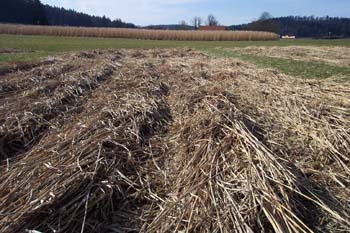 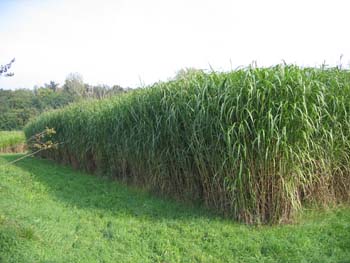 A tatai nád betakarítása és hasznosításaAz ültetvény decemberre aratásra kész állapotba kerül. Ilyenkor már a hajtások növekedésüket befejezve, sárgásbarna színüekké válnak, elszáradnak. Az aratást legjobb február közepe és március vége között elvégezni. Ekkor a levelek már lehullottak, és csak a megkeményedett szárakat takarítjuk be. Ez azért fontos, mert a levéllel együtt aratott szár, bár nagyobb tömegű, de kedvezőtlenebb égetési paraméterekkel rendelkezik, mint a tiszta szár. A betakarításhoz kiválóan megfelelnek a gabonabetakarító gépek. A levágott nádakat bálákba gyűjtik. A köbméterenkénti 400-450 kg tömegre tömörítés lehetővé teszi a gazdaságos közúti szállítást. 

Mire használható a learatott tatai nád? Bálázva erőművekben és kisebb hőközpontokban égetésre Brikettálva kisebb kazánokban égetésre és állati alomként Pellettálva kis teljesítményű kazánok tüzelőanyagaként Megtörve bútorlapok alapanyagaként Őrölve cserepek és egyéb termesztőedények készítésére Zölden levágva biogáz előállítására A tatai nád gazdasági előnyei
A tatai nád kidolgozott termelési rendszere jól illeszkedik a mezőgazdasági szerkezetváltás megfogalmazott irányelveihez. Az energianád nagyüzemi termesztésével lehetőség nyílik a hagyományos (élelmiszeripari) mezőgazdasági művelési ágból kiszoruló területek hasznosítására. Mivel a növény alacsonyabb termőértékű földeken is termeszthető, a hagyományos mezőgazdasági kultúráknál magasabb jövedelmezőséget biztosít a gazdálkodók számára.

Az ültetvény kezelése, valamint a betakarítás a gazdálkodók részéről nem igényel többletberuházást, ugyanis ezen munkafolyamatok elvégzéséhez alkalmasak a mezőgazdaságban elterjedt erő- és munkagépek. A betakarítási időszak (tél, kora tavasz) időpontjának köszönhetően a mezőgazdasági gépek jobb kihasználása biztosítható.

A hagyományos mezőgazdasági kultúrák esetében igényelhető normatív támogatásokon (SAPS, GOFR) a termelőknek lehetőségük van pályázati úton, ültetvénytelepítési-, valamint az energianövények termesztéséhez kapcsolódó normatív támogatások igénybevételére is. A gazdálkodás biztonságát tovább fokozza, hogy társaságunk, a Nád MPS-H Kft., az általa értékesített szaporítóanyaggal ültetvények termésére 20 év visszavásárlási kötelezettséget vállal. A megtermelt energianád - égetési paramétereinek köszönhetően - nagyüzemi, erőművi szinten is felhasználható, akár önálló, akár fa-, akár fosszílis energiahordozóval történő együtt-tüzelés esetén is. Számítások szerint 20 tonna energianád fűtőértéke 12 tonna jó minőségű szénnel, 8 ezer liter olajjal, vagy 8,9 ezer köbméter földgázzal egyenértékű, ami alapján alkalmas lehet a jelenlegi fosszílis energiahordozók nagyüzemi méretekben történő kiváltására.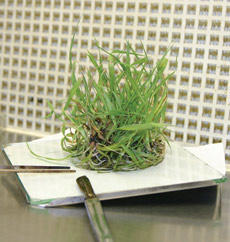 